EKONOMSKA ŠKOLA VUKOVAR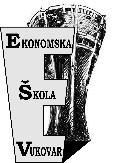 S. FILIPOVIĆA 632010 VUKOVARPredmet: Zapisnik o javnom otvaranju ponuda za terensku nastavu Advent u Klagenfurtu, Villachu i Ljubljani od 14.12. do 16.12. 2018. Javnom otvaranju ponuda prisustvovalo je povjerenstvo koje je ravnateljica Ekonomske škole  imenovala  na temelju članka 14. Pravilnika o izvođenju izleta , ekskurzija i drugih odgojno-obrazovnih aktivnosti izvan škole („Narodne novine“, broj 87/14. i 81/1) 28.09.2018.Na javni poziv 1/2018., objavljen u vremenu od 28.09. do 7.10. 2018. godine na web stranici škole pristigle su dvije  ponude i to:1. Polet Vinkovci2. Mare Panonium tours VinkovciPovjerenstvo za odabir ponuda za planiranu terensku nastavu učenika Ekonomske škole sastalo se 10. listopada 2018. godine u 12:50 sati i glasovanjem je  jednoglasno (svih 7 glasova) odlučilo pozvati obje agencije  na prezentaciju pred roditeljima na roditeljskom sastanku koji će se održati  18. listopada 2018. (četvrtak) u 17:00 sati u Ekonomskoj školi Vukovar, Stjepana Filipovića 6 u Vukovaru.Zapisnik vodila:Sanja Matičić prof. 